Scholarship Details		         		                                   Deadline April 17, 2020The scholarships will be awarded in the total amount of $1,000.00. Payments will be given in 2 increments of $500.00, one half at the commencement of the first semester and the latter half at the commencement of the second semester. The scholarships will be open to Park, Silver Bow and Deer Lodge County high school seniors (maximum of 2 scholarships will be awarded in each county).The scholarhsips monies will be paid to the institution the student is attending in the form of a check made out to the registrar.The scholarhsip funds may be used for enrollemnt in any accredited college, university, trade or vocational school, either in or out of the state. The recipient must present proof of enrollemnt to receive the scholarship monies. It will be the prerogative of the selection committee to request a personal interview with the applicant. The recipient may defer up to one year and still receive scholarship monies at the institution in which they have been accepted.  Do not attach letter of recommendation. Scholarships may be completed online or by hand to be mailed or delivered to our local Ace Hardware store. Please do not apply both online and on paper. If taken online, upload a copy of your transcripts with your application. If filled out by hand, attach a copy of your transcripts to this application. Do not mail separately. Name _______________________________________________________________________________Address ______________________________________________________________________________Phone Number _____________________________  Email _____________________________________High School(s) Attended______________________________________________________________________________(Name)				(Address)			(Expected date of graduation)______________________________________________________________________________(Name)				(Address)			(Expected date of graduation) Brief Employment History ______________________________________________________________________________(Company) 		      					(Dates of Employment) ______________________________________________________________________________(Company) 		      					(Dates of Employment) ______________________________________________________________________________(Company) 		      					(Dates of Employment) Extracurricular Activities (please include sports, clubs, office held, etc.)___________________________________________________________________________________________________________________________________________________________________________________________________________________________________________________________________________________________________________________________________________________________________________________________________________________________________________________________________________________________________________________________________________________________________________________________________________________Community Activities/Volunteer Positions___________________________________________________________________________________________________________________________________________________________________________________________________________________________________________________________________________________________________________________________________________________________________________________________________________________________________________________________________________________________________________________________________________________________________________________________________________________Why are you continuing your education after high school?_________________________________________________________________________________________________________________________________________________________________________________________________________________________________________________________________________________________________________________________________________________________________________________________________________________________________________What is your intended area of study post-graduation and why have you chosen to take this field?___________________________________________________________________________________________________________________________________________________________________________________________________________________________________________________________________________________________________________________________________________________________________________________________________________________________________________________________________________________________________________________________________________________________________________________________________________________Using the following space, briefly highlight why you believe you should be awarded this scholarship. Please include any special circumstances or need that we should be made aware of._________________________________________________________________________________________________________________________________________________________________________________________________________________________________________________________________________________________________________________________________________________________________________________________________________________________________________ ______________________________________________________________________________________________________________________________________________________________________________________________________________________________________________________________________________________________________________________________________________________________________________________________________________________________________________________________________________________________________________________________Please include 2 non-familial references_____________________________________________________________________________(Name) 				(Relationship)				(Phone number)_____________________________________________________________________________(Name) 				(Relationship)				(Phone number)Upload or attached a copy of your transcripts with this application.Thank you for applying! We will contact you shortly.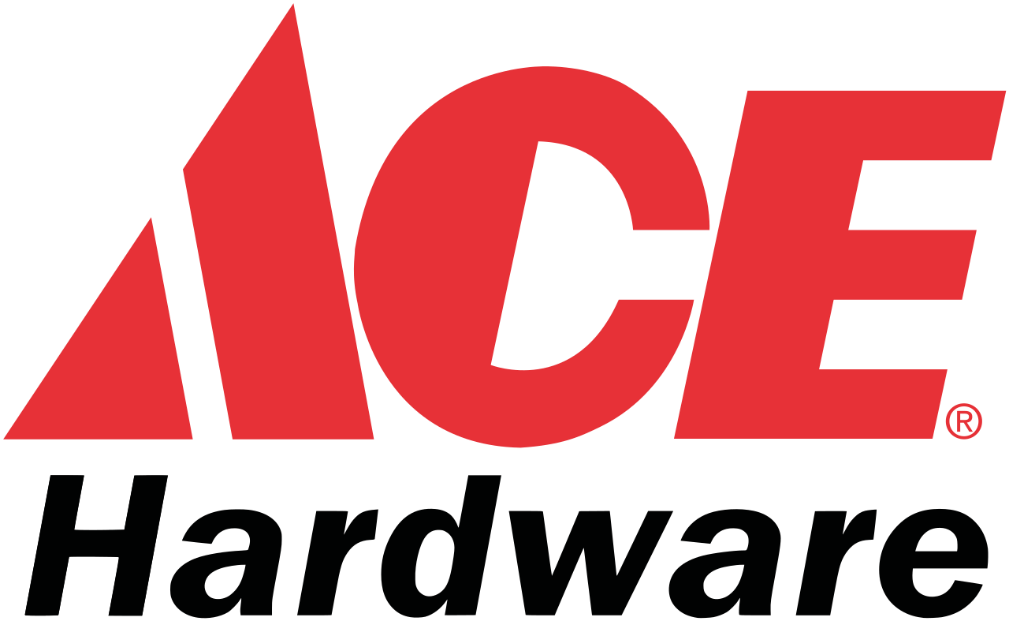 